ΧΟΡΗΓΗΣΗ  ΥΠΟΤΡΟΦΙΩΝΤο Ινστιτούτο Αιγαίου του Δικαίου της Θάλασσας και του Ναυτικού Δικαίου  θα χορηγήσει περιορισμένο αριθμό υποτροφιών σε Έλληνες προπτυχιακούς και μεταπτυχιακούς φοιτητές Νομικών Σχολών καθώς επίσης και σε μέλη του Δικηγορικού Συλλόγου Ρόδου για το πρόγραμμα θερινών μαθημάτων, που διοργανώνει σε συνεργασία με το Πανεπιστήμιο Tulane της Νέας Ορλεάνης των Η.Π.Α., στη Ρόδο, από τις 27 Μαΐου έως τις 15 Ιουνίου 2018. Τα μαθήματα που θα διδαχθούν στην αγγλική γλώσσα είναι τα παρακάτω:International Conventions and Maritime Law, Prof. DaviesMaritime Personal Injury, Judge deGravellesThe Edge of the Financial Abyss: Greece and Argentina, Prof. WessmanMaritime Arbitration, Prof. Robert Force & Prof. Joshua ForceIntroduction to the Law of the Sea, Prof. HandlΟι υπότροφοι του Ινστιτούτου υποχρεούνται να παρακολουθήσουν δύο έως τέσσερα από τα παραπάνω αναφερόμενα μαθήματα και να λάβουν μέρος στις τελικές εξετάσεις των μαθημάτων αυτών για την απόκτηση ειδικού Διπλώματος. Οι ενδιαφερόμενοι παρακαλούνται να υποβάλουν μέχρι τις 30 Απριλίου 2018 γραπτή αίτηση στα γραφεία του Ινστιτούτου, Οδός Ιπποτών, 85100 Ρόδος, η οποία θα συνοδεύεται από βιογραφικό σημείωμα.  Προϋπόθεση συμμετοχής αποτελεί η άριστη γνώση της αγγλικής γλώσσας.Για περισσότερες πληροφορίες οι ενδιαφερόμενοι μπορούν να επικοινωνήσουν με τον κ. Σπύρο Λούπη στο τηλέφωνο του Ινστιτούτου 22410-77110 τις εργάσιμες μέρες και ώρες. (Email: loupis@rhodes.aegean.gr). 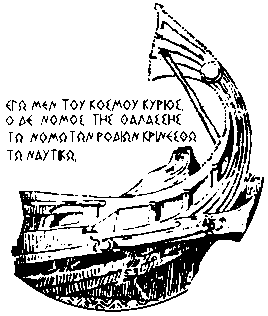 ΙΝΣΤΙΤΟΥΤΟ ΑΙΓΑΙΟΥ ΤΟΥ ΔΙΚΑΙΟΥ ΤΗΣ ΘΑΛΑΣΣΑΣΚΑΙ ΤΟΥ ΝΑΥΤΙΚΟΥ ΔΙΚΑΙΟΥΟδός Ιπποτών, 85 100 Ρόδος, Τηλ.: (22410) 77110, Fax: (22410) 77111e-mail: loupis@rhodes.aegean.gr